30 ANIVERSARIO CLUB ALFAJARINEl club Alfajarin tiene el placer de celebrar un día especial en sus instalaciones en su treinta aniversario, invitando a todos sus socios a pasar un día de convivencia en el que se tiraran unas flechas y posteriormente tendremos una comida de hermandad. FECHA Y LUGAR DE CELEBRACIÓN: Instalaciones del Club Alfajarin  se celebrará el día 16 de Mayo de 2015.09:00 a 09:30 horas. Comenzaremos la mañana tomando un café, cola cao con unas pastas.09:30  horas. Iniciaremos una tirada multidisciplinar:1º Recorrido 12 de dianas de campo2º Recorrido de 12 dianas 3d3º Medio round a 50 m14:30 horas.  Comida.Al finalizar la comida Tarde de puertas abiertas con los vecinos de Alfajarin.ORGANIZA: Agrupación  Deportiva  Alfajarin de tiro con Arco. NOTA: Los horarios son aproximados y la Organización se reserva el poder modificarlos en función del desarrollo de los actos. TELÉFONOS ORGANIZACIÓN: 625604459 – 976 100507 PARTICIPANTES: Podrán participar todos los arqueros que se encuentren en posesión de la Licencia Nacional RFETA u Homologada en vigor. COLABORADORES: Ayuntamiento de Alfajarin y ZFOAM.INSCRIPCIONES: Se ruega confirmar asistencia, por correo electrónico: fernando.fatas@endesa.es o whatsapp. Tel. 625604459 – 615515329.PLANO DE SITUACIONCOORDENADAS GPS : 00º 41’ 45” LONG // 41º 36’ 51” LAT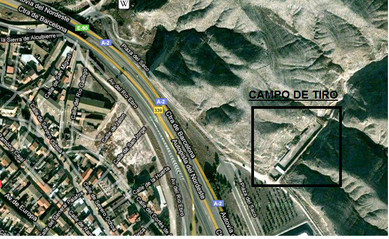 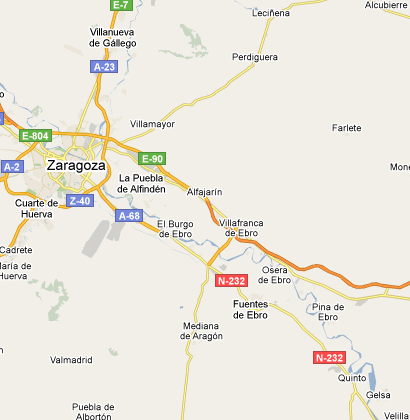 VISITA NUESTRA PAGINA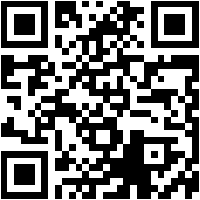 www.arcoalfajarin.org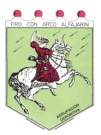 AGRUPACION DEPORTIVAALFAJARIN DE TIRO CON ARCO